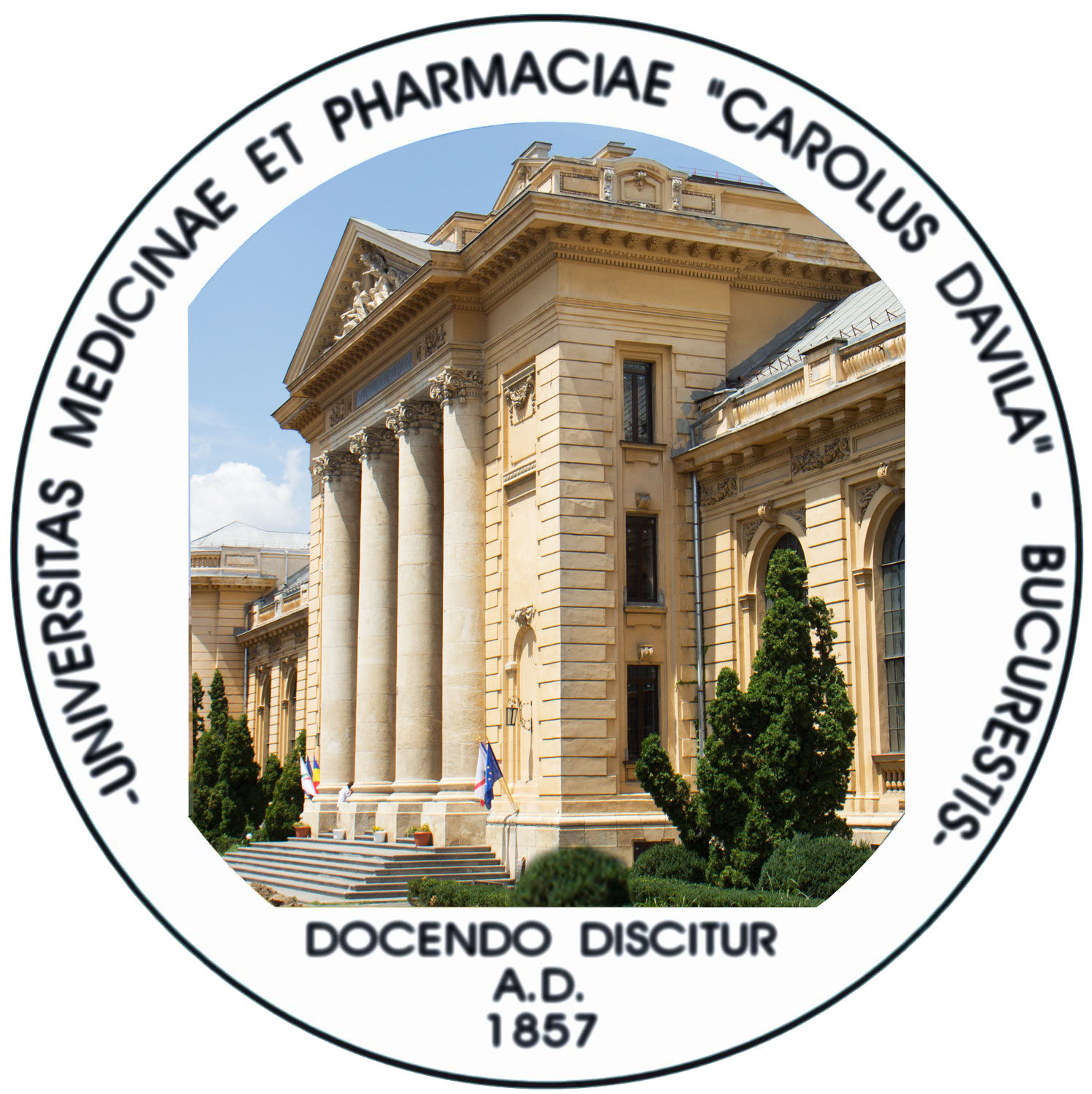 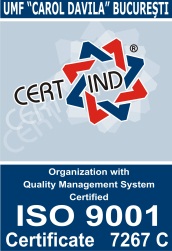 UNIVERSITATEA DE MEDICINĂ ȘI FARMACIE“CAROL DAVILA” din BUCUREȘTITEMATICĂ ȘI BIBLIOGRAFIE CONCURS POST ASISTENT UNIVERSITAR PERIOADA DETERMINATA POZIȚIA 7  DISCIPLINA MICROBIOLOGIE III SPITALUL UNIVERSITAR DE URGENTA BUCUREȘTI Morfologia și structura celulei bacteriene.  Caracteristici comparative între celulele procariote şi eucariote.  Funcțiile  elementelor structurale bacteriene  cu rol în patogenie. Clasificarea bacteriilor  - fenotipică, genotipică,  funcție de necesitățile metabolice.  Metabolism bacterian. Fermentaţia şi respiraţia.Creşterea şi multiplicarea bacteriană: necesităţi nutritive, factorii care influenţează creşterea, tipuri de medii de cultură,  caractere de cultură. Genetica bacteriană, organizarea materialului genetic, mecanisme ale variabilității genetice (transformarea, transducția, conjugarea și recombinarea) .Acțiunea  factorilor fizici şi chimici asupra bacteriilor.Antibiotice- clasificare, metode de testare a sensibilității la antibiotice. Interacţiunea microorganism -gazdă.  Procesului infecţios. Factori bacterieni de patogenitate şi virulenţă.  Raspunsul imuni umoral, celularProfilaxia infecțiilor bacteriene, tipuri de vaccinuri. Coci Gram pozitivi- Genurile  Staphylococcus, Streptococcus, Enterococcus, caractere generale, specii cu semnificaţie clinică, patogeneză, boli determinate, diagnostic de laborator Coci Gram-negativi: Genurile Neisseria, Moraxella – caractere generale, specii cu semnificaţie clinică, patogeneză, boli asociate, diagnostic de laborator. Bacili Gram-pozitivi aerobi – caractere generale, specii cu semnificaţie clinică, patogeneză, boli asociate, diagnostic de laborator, testarea sensibilității la antimicrobiene: bacili nesporulaţi catalazo-pozitivi: Genul Corynebacterium, bacili nesporulaţi catalazo-negativi, Gardnerella; bacili sporulaţi catalazo-pozitivi: Genul Bacillus. Cocobacili Gram-negativi cu creştere dificilă: Genurile Haemophilus, Brucella, Bartonella, Francisella, Legionella, Bordetella - caractere generale, specii cu semnificaţie clinică, patogeneză, boli asociate, diagnostic de laborator. Familia Enterobacteriaceae  - caractere generale, clasificare, specii cu semnificaţie clinică, diagnostic de laborator, - Genurile Escherichia, Klebsiella, Enterobacter, Serratia, Proteus, Providencia, Citrobacter   (enterobacterii oportuniste) și Genurile Salmonella, Shigella, Yersinia, patotipuri enterale de E. coli. Genurile Vibrio, Aeromonas, Campylobacter şi Helicobacter - caractere generale, specii cu semnificaţie clinică, patogeneză, boli asociate, diagnostic de laborator. Bacili Gram-negativi nefermentativi: Genurile Pseudomonas, Acinetobacter, Stenotrophomonas, Burkholderia - caractere generale, specii cu semnificaţie clinică, patogeneză, boli asociate, diagnostic de laborator.Bacterii anaerobe  sporulate - Genul Clostridium și Clostridioides difficile caractere generale, patogeneză, semnificaţie clinică, diagnosticul de laborator. Spirochete: Genurile Leptospira, Borrelia, Treponema- caractere generale, specii cu semnificaţie clinică, factori de patogenitate, diagnostic de laborator.Genurile Chlamydia, Chlamydophila, Rickettsia, Coxiella – caractere generale, specii cu semnificaţie clinică, patogenitate, diagnostic de laborator. Genurile Mycoplasma şi Ureaplasma - caractere generale, specii cu semnificaţie clinică,  patogenitate, diagnostic de laborator. Genul Mycobacterium - caractere generale, specii cu semnificaţie clinică, patogenitate, diagnostic de laborator. Fungi implicaţi în patologia umană: genurile Candida, Cryptococcus, Aspergillus, Penicillium, Pneumocystis. Virusurile, caractere generale, clasificare, principii de diagnostic, profilaxie și tratament.  Bibliografie: Levinson W. Review of Medical Microbiology and Immunology, 18-th edition; Mc Graw Hill – Lange, 2024.Jawetz, Melnick, Adelberg’s Medical Microbiology -28-th edition; Lange Medical Books/ McGraw- Hill; 2019. Buiuc D, Neguț M: Tratat de microbiologie clinică. Ediția a III-a, București, Editura medicală, 2017.Băicuș A. Bacteriologie si imunologie - Curs universitar, Editura Universitară „Carol Davila”, 2011, ISBN: 978-973-708-535- 1.8.04.2024                                                                            Prof. univ.dr. Anda Băicuș